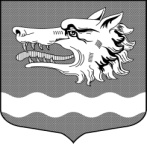 Администрация муниципального образования Раздольевское сельское поселение муниципального образования Приозерский муниципальный район Ленинградской области                                               ПОСТАНОВЛЕНИЕ 19 декабря 2018 года                                                                                                    № 256	В соответствии с Федеральным законом от 27.07.2010 № 210-ФЗ «Об организации предоставления государственных и муниципальных услуг», постановлением Правительства РФ от 02.08.2016 года № 176 «О внесении изменений в Положение о признании помещения жилым помещением, жилого помещения непригодным для проживания и многоквартирного дома аварийным и подлежащим сносу или реконструкции» постановлением Правительства РФ от 09.07.2016 года № 649 «О мерах по приспособлению жилых помещений и общего имущества в многоквартирном доме с учетом потребностей инвалидов», Жилищным кодексом РФ, администрация муниципального образования Раздольевское сельское поселение ПОСТАНОВЛЯЕТ:1. Внести в Приложение № 1 к постановлению администрации МО Раздольевское сельское поселение от 23.07.2015 года № 171 «Об утверждении административного регламента администрации МО Раздольевское сельское поселение по предоставлению муниципальной услуги «Признание жилого помещения пригодным (непригодным) для проживания, многоквартирного дома аварийным и подлежащим сносу или реконструкции» следующие изменения:1.1. Дополнить раздел «Состав, последовательность и сроки выполнения административных процедур, требования к порядку их выполнения» следующими подпунктами:«4.3.15. в случае признания аварийным и подлежащим сносу или реконструкции многоквартирного дома (жилых помещений в нем непригодными для проживания) в течении 5 лет со дня выдачи разрешения о его вводе в эксплуатацию по причинам, не связанным со стихийными бедствиями и иными обстоятельствами непреодолимой силы, решение, принятое по результатам рассмотрения заявления, направляется в 5-дневный срок в органы прокуратуры для решения вопроса о принятии мер, предусмотренных законом.1.2. Пункт 2.8.2. раздела «Стандарт предоставления Муниципальной услуги» дополнить следующей информацией: «- в случае непредставления документов и невозможности их истребования на основании межведомственных запросов с использованием единой системы межведомственного электронного взаимодействия и подключаемых к ней региональных системе межведомственного электронного взаимодействия, комиссия возвращает без рассмотрения заявление и соответствующие документы в течении 15 дней».1.3. Пункт 4.3.8. раздела «Состав, последовательность и сроки выполнения административных процедур, требования к порядку их выполнения» дополнить следующей информацией: «Комиссия имеет возможность принять решение об отсутствии оснований для признания многоквартирного дома аварийным и подлежащим сносу или реконструкции».1.3. Пункт 4.3.11. раздела «Состав, последовательность и сроки выполнения административных процедур, требования к порядку их выполнения» дополнить следующей информацией: «Отдельные занимаемые инвалидами жилые помещения (комната, квартира) могут быть признаны комиссией непригодными для проживания граждан и членов их семей на основании заключения об отсутствии возможности приспособления жилого помещения инвалида и общего имущества в многоквартирном доме, в котором проживает инвалид, с учетом потребностей инвалида и обеспечения условий доступности для инвалида».Глава администрации                                                                        А.Г.СоловьевС.А.Потоцкая66-725Разослано: дело – 2; прокуратура – 1.